寺嶋南さんのグランプリ受賞写真「笑顔の収穫」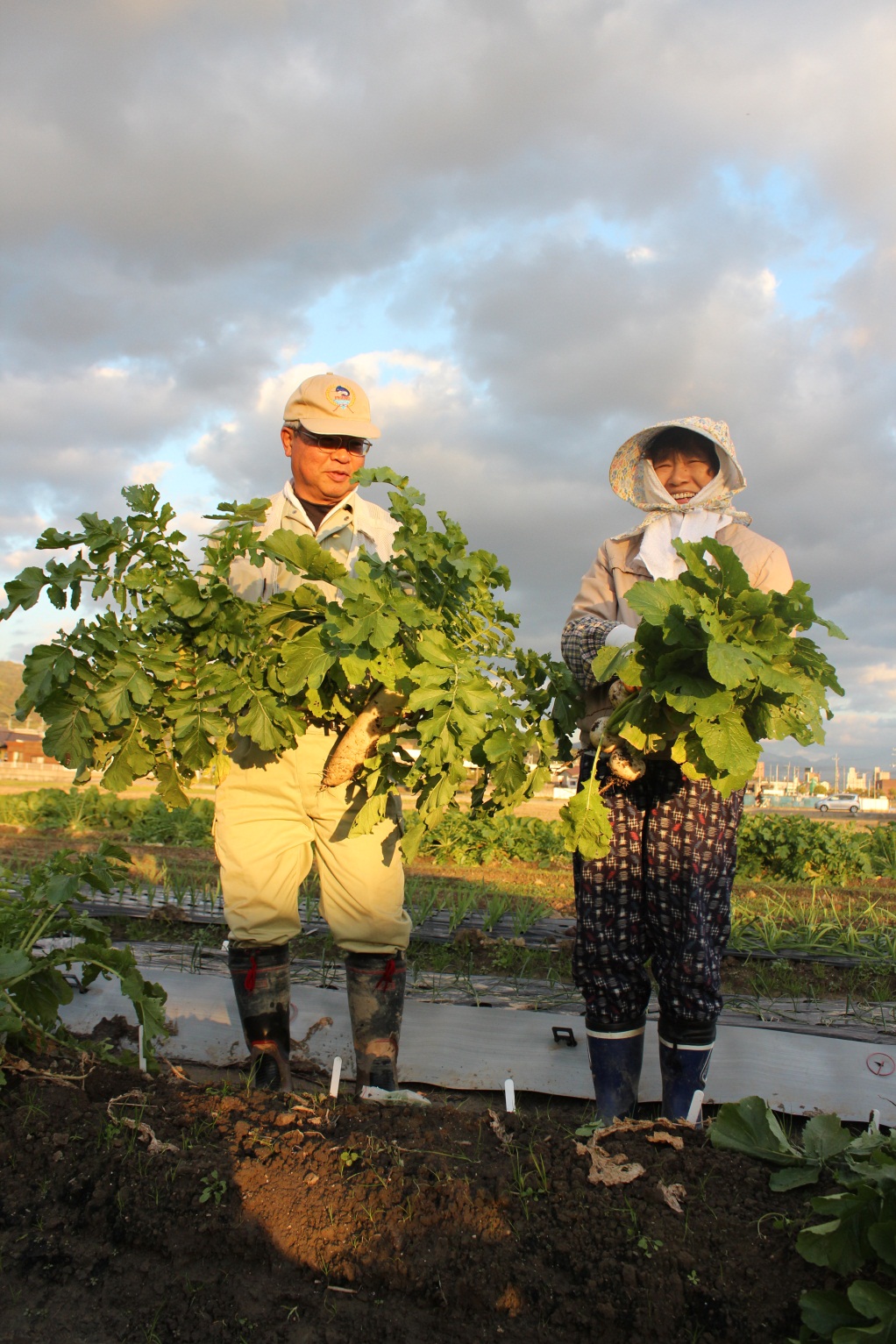 